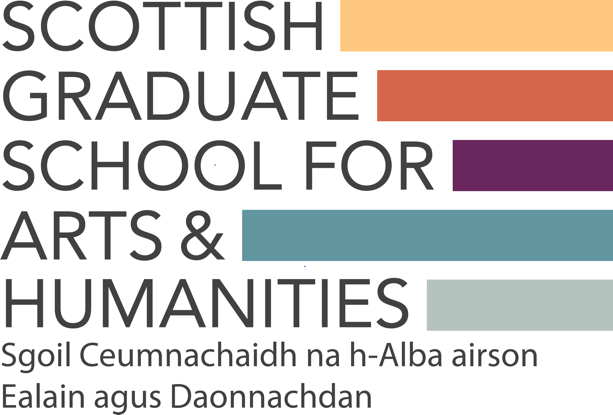 Stage 1: Please complete the questions below.PlacementPlease state the name of host and title of the placement you are applying for:Applicant InformationNameHEIAcademic Email AddressSubject AreaPhD TitlePlease give a 100 word plain-language summary of your PhD.Date PhD beganYear of Study: Are you funded by the AHRC through SGSAH?Full-time/Part-time?Are there any restrictions to you working in the UK?ProjectWhy are you interested in this project? How does the project complement or build on your research and career goals? (200 words max)Please provide a detailed list of how your own skills, experience and knowledge match those listed in the Project Proposal. (200 words max)Is there fixed availability for you to undertake this project? Please insert dates or state ‘flexible’. If you have any dates when you are unavailable due to holidays or other commitments, please state when these are. Please attach/paste below a copy of your CV, including the names and contact details of two referees, one of whom should be your supervisor. References will only be sought if you are selected for the position. Once complete, please save and email this form to Helen.kendrick@sgsah.ac.uk 